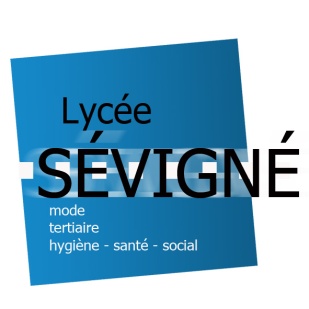 Article 1 : IDENTIFIANTSDésignation, adresse, téléphone du service qui passe le marché :Lycée Professionnel SEVIGNE150, Rue de la MalcenseBP 5062059208 TOURCOING CEDEXTel : 03 20 25 31 43- E-mail : intendant@ac-lille.frObjet du marchéLe marché a pour objet l’achat d’outils de confection.Désignation du pouvoir adjudicateurPascal DUPUICH – ProviseurDésignation, adresse, téléphone de la personne habilitée à donner des renseignementsM. BOULATARES, GestionnaireTel : 03 20 25 31 43Désignation, adresse, téléphone du comptable assignatairePierre MANENSAgent Comptable du lycée Colbert 2 Parvis JB Colbert - BP 5062059208 TOURCOING CEDEX Tel : 03 20 76 12 00Fax : 03 20 76 12 09Article 2 : ENGAGEMENT DU CANDIDATJe soussigné(e) (nom, prénom ) : 	Agissant au nom et pour le compte de :	(intitulé complet et forme juridique de la société )Domicilié :	n° de téléphone :	E-mail :	Ayant son siège social à :	(adresse complète et n° de téléphone )Immatriculation à l’INSEE :N° d’identité d’entreprise (SIREN 9 chiffres) :	Code d’activité économique principale ( APE ) :	Numéro d’inscription au registre du commerce :	Après avoir pris connaissance du règlement de la consultation et des documents qui y sont mentionnés, que je déclare accepter sans modifications ni réserves.1) M’engage, conformément aux stipulations des documents visés ci-dessus, à exécuter les prestations demandées, objet du marché, au prix ci-dessous, dans les conditions définies dans l’annexe de l’acte d’engagement concernant les modalités de formation, les garanties et le service après-vente :Voir annexe financièreMon offre me lie pour la durée de validité des offres indiquée dans le règlement de la consultation.2) Affirme, sous peine de résiliation de plein droit du marché, ou de sa mise en régie, à mes torts exclusifs, ou aux torts exclusifs de la société pour laquelle j’interviens, que je ne tombe pas ou que ladite société de tombe pas sous le coup de l’interdiction découlant de l’article 50 modifié de la loi n°52-401 du 14 avril 1952.3) Demande que l’administration règle les sommes dues au titre du présent marché en faisant porter le montant au crédit du compte suivant :Bénéficiaire :	Établissement teneur du compte :	Code IBAN :	Code BIC :	JOINDRE UN RIBA	, le	Le candidat, Nom :	Signature ( précédée de la mention « Lu et approuvé » ) et cachet de la sociétéArticle 3 : ACCEPTATION DE L’OFFREEst acceptée la présente offre pour valoir acte d’engagement.A Tourcoing, le	Le pouvoir adjudicateur, le Proviseur,Pascal DUPUICH